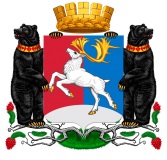 Камчатский крайАдминистрация городского округа «поселок Палана»ПОСТАНОВЛЕНИЕ16.08.2016г. N 142В соответствии с Уставом городского округа «поселок Палана» и в целях усиления мер социальной поддержки льготной категории граждан, П О С Т А Н О В Л Я Ю:							           1.  Внести изменения в постановление Администрации  городского округа «поселок Палана» от 07.07.2016 № 124 «Об утверждении Порядка предоставления льготным категориям граждан услуг бани и возмещения расходов на реализацию данной льготы» изложив приложения № 1, 2, 3 в новой редакции.						2. Контроль исполнения настоящего постановления оставляю за собой.Глава городского округа «поселок Палана»                                                        М.А. ТихоновПорядок предоставления  льготным категориям граждан услуг бани и возмещения расходов на реализацию данной льготы1. Настоящий Порядок предоставления отдельным категориям граждан льгот на помывку в   банях и возмещения расходов на реализацию данной льготы (далее - Порядок) устанавливает условия предоставления льготных услуг бани гражданам, постоянно проживающим на территории городского округа «поселок Палана», и правила возмещения расходов предприятиям, осуществляющим услуги бани.				2. Право на услугу бани в соответствии с настоящим Порядком имеют граждане пенсионного возраста, инвалиды, постоянно проживающие на территории городского округа «поселок Палана» в жилищном фонде, не имеющем горячего водоснабжения.		3. Рекомендовать предприятиям, предоставляющим услуги бани на договорной основе, осуществлять помывку один раз в неделю граждан пенсионного возраста, инвалидов, постоянно проживающих на территории городского округа «поселок Палана» в жилищном фонде, не имеющем горячего водоснабжения.4. Талоны являются документом строгой отчетности, изготавливаются Администрацией городского округа «поселок Палана»   согласно утвержденной форме.	5. Выдача гражданам талонов установленной формы на право получения услуг бани производится специалистом отдела образования, социальной защиты, культуры и спорта  Администрации городского округа «поселок Палана» при предъявлении паспорта, пенсионного удостоверения, документа, подтверждающего статус инвалида,  документа, подтверждающего проживание в жилищном фонде, не имеющем горячего водоснабжения.	5.1. Талоны выдаются гражданину из расчета: 1 талон на 1 посещение общего отделения бани в неделю, но не более 16 талонов в квартал.
           5.2. В случае если гражданин в срок не получил талоны на квартал, а обратился в Администрацию   в следующем месяце, талоны выдаются на один, два месяца.		6. Возмещение расходов банным предприятиям, предоставляющим услуги бани льготной категории граждан, осуществляется Администрацией городского округа «поселок Палана», в пределах утвержденных бюджетных ассигнований по  целевой программе  "Социальная поддержка   граждан в городском округе «поселок Палана» на 2016-20120 годы", утвержденной на каждый очередной финансовый год, в соответствии с заключенным договором и предоставленными документами, служащими основанием для оплаты.													7. Администрация городского округа «поселок Палана» заключает с предприятиями договор о предоставлении льготной категории граждан услуги бани и ежемесячном предоставлении расчетов за фактически произведенные затраты.			8. По окончании месяца банные предприятия производят суммированный учет собранных талонов и предъявляют талоны и расчет суммы к оплате в отдел образования, социальной защиты, культуры и спорта Администрации городского округа «поселок Палана»  до 5 числа месяца, следующего за отчетным.						9.  Отдел образования, социальной защиты, культуры и спорта Администрации городского округа «поселок Палана»    проверяет предоставленные документы до 10 числа месяца, следующего за отчетным, и представляет в отдел учета и бухгалтерской отчетности для оплаты.										10. Сумма возмещения затрат определяется исходя из количества талонов по тарифам согласно утвержденному прейскуранту цен на регулируемые услуги, предоставляемые банными предприятиями.ТАЛОННА ПОСЕЩЕНИЕ БАНИФ.И.О. ____________________________________________________________________дата посещения ___________М.П.ПЕРЕЧЕНЬ ДОКУМЕНТОВ, НЕОБХОДИМЫХ ДЛЯ ПОЛУЧЕНИЯ ТАЛОНОВ НА ПОМЫВКУ В БАНЕ1. Заявление2. Копия паспорта3. Пенсионное удостоверение или справка из Пенсионного фонда4. Документ, подтверждающий статус инвалида5.  Документ, подтверждающий проживание в жилищном фонде, не имеющем горячего водоснабженияО внесении изменений в постановление Администрации городского округа «поселок Палана» от 07.07.2016 № 124 «Об утверждении Порядка предоставления льготным категориям граждан услуг бани и возмещения  расходов на реализацию данной льготы»  Приложение N 1                                                                       к постановлению 
                                                                                                                  Администрации городского округа «поселок Палана»от «16» августа 2016 г. N 142Приложение N 2                                                                        к постановлению 
                                                                                                                    Администрации городского округа «поселок Палана»от «16» августа 2016 г. N 142Приложение N 3                                                                       к постановлению 
                                                                                                                    Администрации городского округа «поселок Палана»от «16» августа 2016 г. N 142